СОБРАНИЕ ПРЕДСТАВИТЕЛЕЙ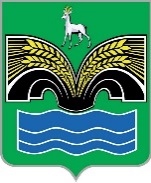 СЕЛЬСКОГО ПОСЕЛЕНИЯ БОЛЬШАЯ РАКОВКАМУНИЦИПАЛЬНОГО РАЙОНА КРАСНОЯРСКИЙСАМАРСКОЙ ОБЛАСТИЧЕТВЕРТОГО СОЗЫВАРЕШЕНИЕот 13 января 2023 года № 6О назначении членов конкурсной комиссии по отбору кандидатур на должность Главы сельского поселения Большая Раковка муниципального района Красноярский Самарской областиВ соответствии с пунктами 2 и 3 статьи 41 Устава сельского поселения Большая Раковка муниципального района Красноярский Самарской области, Собрание представителей сельского поселения Большая Раковка муниципального района Красноярский Самарской области РЕШИЛО:1. Назначить членами конкурсной комиссии по отбору кандидатур на должность Главы сельского поселения Большая Раковка муниципального района Красноярский Самарской области:1) Агафонова Александра Николаевича - председателя Собрания представителей сельского поселения Большая Раковка муниципального района Красноярский Самарской области;2) Гурьянова Василия Ивановича - депутата Собрания представителей сельского поселения Большая Раковка муниципального района Красноярский Самарской области;3) Егорова Владимира Евгеньевича - депутата Собрания представителей сельского поселения Большая Раковка муниципального района Красноярский Самарской области;4) Пшенина Александра Владимировича - депутата Собрания представителей сельского поселения Большая Раковка муниципального района Красноярский Самарской области.2. Опубликовать настоящее решение в газете «Красноярский вестник» в целях информирования населения сельского поселения Большая Раковка муниципального района Красноярский Самарской области.3. Настоящее решение вступает в силу со дня его принятия. Председатель Собрания представителей сельского поселения Большая Раковкамуниципального района КрасноярскийСамарской области 							А.Н. Агафонов